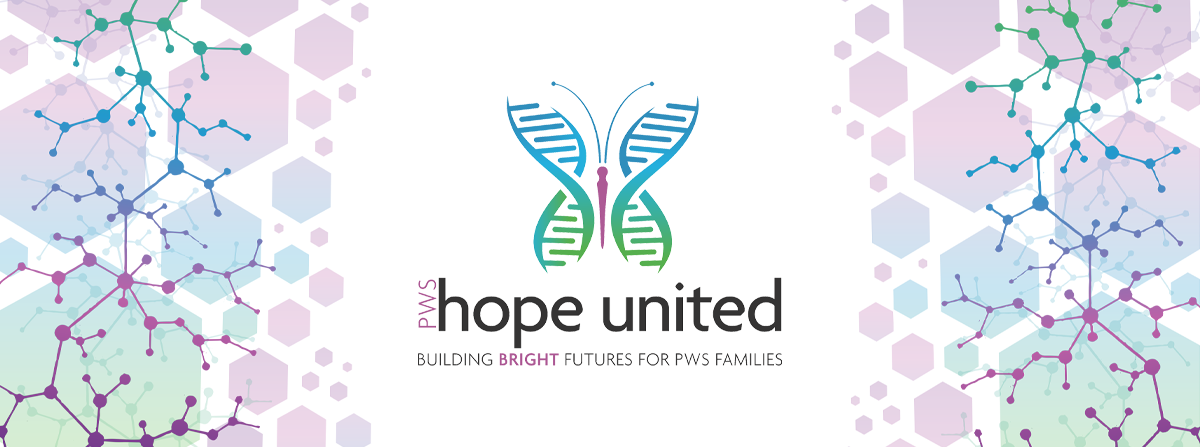 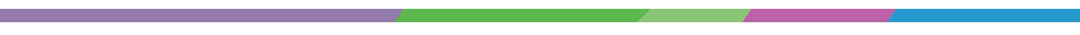 EVENT TITLE 	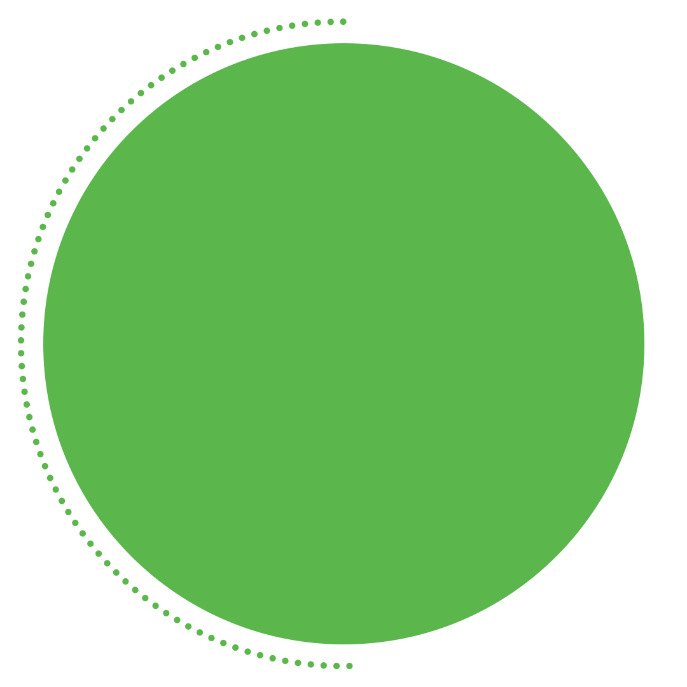 GOES HERE
Event Subheading Goes Here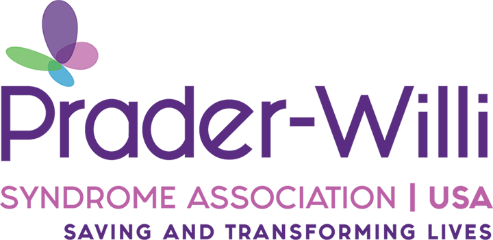 